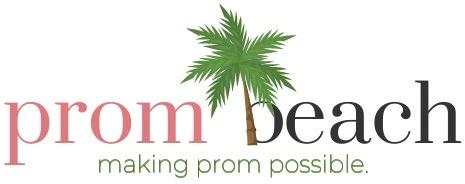 Please complete this 2022-2023 application and submit it to Prom Beach at Prom Beach@gmail.com Prom Beach reserves the right to decline applications based on a variety of criteria, current inventory, and community need. The applicant recognizes and accepts that this is an at-will partnership. Prom Beach may terminate the partnership for any reason at any time. Please attach the IRS Determination Letter (advanced ruling if applicable) showing 501(c) (3) standing with the IRS. Agency Legal Name: _____________________________________________________________ Other Names Used by the Organization: _____________________________________________ Mailing Address (if PO Box, also list location of principal office): __________________________ ______________________________________________________________________________ City/State/Zip: __________________________________________________________________ Main Phone: ___________________________________________________________________ Website: _______________________________________________________________________ Executive Director’s Name: _______________________________________________________ Executive Director’s Phone and Extension: ____________________________________________ Executive Director’s Email: ________________________________________________________ Agency Mission: ________________________________________________________________ Program Description: ____________________________________________________________ _________________________________________________________________________________ What percentage of the population that you serve lives below the Federal Poverty Level? ____________________________ How many prom outfits do you anticipate needing?  ___________________Partner Agency Agreement The provision of prom wear is a cooperative effort between Prom Beach and our Partner Agencies. Partner Agencies agree to the following to ensure the community can continue to receive this service: Follow all request and distribution requirements. To distribute prom wear provided by Prom Beaches without discrimination on the basis of race, color, national origin, gender, religion, disability, political beliefs, sexual orientation, marital or family status; and further to certify that any assistance directly or loosely linked to prom wear does/will not require attendance at religious services or classes, nor is there any inducement of conversion to a faith group, institution or cause in order to receive assistance.  No prom wear obtained from Prom Beach may be sold, traded or bartered, nor may those items be used for fundraising, auctions or raffles.  Items may only be used to provide services to the clients of the recipient agency, and may not be used as a gift to staff or volunteers. Not to refer client(s) to visit or call Prom Beach for prom wear.  Prom Beaches is not a direct social service agency, but a support agency.  It is the responsibility of the partner agency to ensure its staff is aware of this provision. Partner agencies hereby indemnify, defend and hold harmless the Prom Beach, Inc., its officers, directors and/or employees and volunteers from any and all liabilities or claims resulting from the quality and/or safety of the prom wear, and any use thereof consisting of prom wear received as donations to or purchased by the Prom Beach and then donated by the Prom Beach to the Partner Agencies, and furthermore Partner Agencies hereby forever releases and discharges the Prom Beach, Inc., its officers, directors and/or employees and volunteers from any and all claims for any known, unknown current or future damages, resulting from any use or misuse thereof, or due to allegations or because of the quality and/ or safety of the prom wear. Prom Beach reserves the right to remove an agency from its recipient list at any time if the agency does not adhere to the terms of this agreement or if any portion of its application is found to be misstated. This agreement is subject to change by Prom Beach. Written notice will be provided in the event that we discontinue period supplies to your agency. Executive Director Signature ___________________________________________      Date __________________ Executive Director Printed Name _________________________________________________ 